	Geneva, 26 February 2014Dear Sir/Madam,The following Work Items under AAP received comments during Last Call and will be submitted for approval at the meeting of Study Group 15 in Geneva, 24 March – 4 April 2014:Recommendation ITU-T G.989.2 (new), 40-Gigabit-capable passive optical networks 2 (NG-PON2): Physical media dependent (PMD) layer specification.Amendment 5 to Recommendation ITU-T G.993.5 (2010), Self-FEXT cancellation (vectoring) for use with VDSL2 transceivers: Amendment 5 - Exchange of transceiver IDs during initialization.Amendment 4 to Recommendation G.994.1 (2012), Handshake procedures for digital subscriber line transceivers: Amendment 4 - Additional codepoints for the support of G.fast.Amendment 1 to Recommendation ITU-T G.999.1 (2009), Interface between the link layer and the physical layer for digital subscriber line (DSL) transceivers: Amendment 1 Extension for upstream flow control over gamma reference point.Recommendation ITU-T G.9701 (new), Fast Access to Subscriber Terminals (G.fast) - Physical layer specification.Recommendation ITU-T G.9961 (revised), Unified high-speed wire-line based home networking transceivers - Data link layer specification.Amendment 2 to Recommendation ITU-T G.9961 (2010), Unified high-speed wire-line based home networking transceivers - Data link layer specification: Amendment 2.Recommendation ITU-T G.9962 (revised), Unified high-speed wire-line based home networking transceivers - Management specification.Corrigendum 1 to Recommendation ITU-T G.9963 (2011), Unified high-speed wire-line based home networking transceivers - Multiple input/multiple output specification: Corrigendum 1.Corrigendum 1 to Recommendation ITU-T G.9972 (2010), Coexistence mechanism for wireline home networking transceivers: Corrigendum 1 - Revised definition of coexisting systems categories.Recommendation ITU-T G.9979 (new), ITU-T Extension to the IEEE 1905.1 2013 Standard.Yours faithfully,Malcolm Johnson
Director of the Telecommunication
Standardization BureauTelecommunication Standardization
Bureau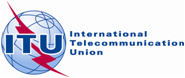 Ref:Addendum 1 toTSB Collective letter 4/15Tel:
Fax:E-mail:
+41 22 730 5515
+41 22 730 5853
tsbsg15@itu.intTo: Administrations of Member States of the Union, ITU-T Sector Members, ITU-T Associates participating in the work of Study Group 15, andITU-T Academia Subject:Meeting of Study Group 15
Geneva, 24 March – 4 April 2014